A° 2021	N° 6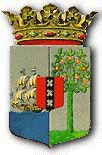 PUBLICATIEBLADBesluit van 8 oktober 2020, tot afkondiging van de Rijkswet van 11 september 2020, houdende regels inzake het creëren van tijdelijke uitzonderingen op de Rijkswet op het Nederlanderschap (Rijkswet inperking gevolgen Brexit)____________In naam van de Koning! ______De Gouverneur van Curaçao,Vanwege de Koning de last ontvangen hebbende tot afkondiging van onderstaande rijkswet:Wij Willem-Alexander, bij de gratie Gods, Koning der Nederlanden, Prins van Oranje-Nassau, enz. enz. enz.Allen, die deze zullen zien of horen lezen, saluut! doen te weten:Alzo Wij in overweging genomen hebben, dat het wenselijk is een uitzondering te creëren op enkele bepalingen uit de Rijkswet op het Nederlanderschap, teneinde te voorzien in een verruiming van de mogelijkheid van een meervoudige nationaliteit voor Nederlanders die ten tijde van de Brexit woonachtig zijn in het Verenigd Koninkrijk;Zo is het, dat Wij, de Afdeling advisering van de Raad van State van het Koninkrijk gehoord, en met gemeen overleg der Staten-Generaal, de bepalingen van het Statuut voor het Koninkrijk in acht genomen zijnde, hebben goedgevonden en verstaan, gelijk Wij goedvinden en verstaan bij deze:
HOOFDSTUK 1. BIJZONDERE REGELING VOOR NEDERLANDERS WOONACHTIG IN HET VERENIGD KONINKRIJKArtikel 1. Uitzonderingen op van rechtswege verval	1.	Onverminderd artikel 15, tweede lid, van de Rijkswet op het Nederlanderschap, is artikel 15, eerste lid, aanhef en onder a, van die rijkswet niet van toepassing op een meerderjarige Nederlander die de Britse nationaliteit verkrijgt, indien:	a.	de Britse nationaliteit is verkregen als gevolg van een aanvraag gedaan op een moment tussen 23 juni 2016 en zes maanden na de datum van inwerkingtreding van deze rijkswet, of als gevolg van een aanvraag gedaan binnen achttien maanden nadat settled status is verkregen; en	b.	die Nederlander in de periode van 23 juni 2016 tot het moment van verkrijging van de Britse nationaliteit onafgebroken hoofdverblijf heeft gehad in het Verenigd Koninkrijk.	2.	Onverminderd artikel 16, tweede lid, van de Rijkswet op het Nederlanderschap, is artikel 16, eerste lid, aanhef en onder c, van die rijkswet niet van toepassing op de minderjarige Nederlander wiens vader of moeder de Britse nationaliteit verkrijgt als gevolg van een aanvraag als bedoeld in het eerste lid, mits die minderjarige Nederlander in de periode van 23 juni 2016 tot het moment waarop de vader of moeder de Britse nationaliteit verkrijgt, hoofdverblijf heeft in het Verenigd Koninkrijk.	3.	Onverminderd artikel 16, tweede lid, van de Rijkswet op het Nederlanderschap is artikel 16, eerste lid, aanhef en onder e, van die rijkswet niet van toepassing op een minderjarige Nederlander die de Britse nationaliteit verkrijgt als gevolg van een aanvraag gedaan op een moment tussen 23 juni 2016 en zes maanden na de datum van inwerkingtreding van deze rijkswet, of als gevolg van een aanvraag gedaan binnen achttien maanden nadat settled status is verkregen, mits die Nederlander in de periode van 23 juni 2016 tot het moment van verkrijging van de Britse nationaliteit onafgebroken hoofdverblijf heeft in het Verenigd Koninkrijk.	4.	Indien een minderjarige Nederlander als bedoeld in het tweede of  derde lid is geboren na 23 juni 2016, moet in plaats van «in de periode van 23 juni 2016» worden gelezen «vanaf zijn geboorte».Artikel 2. Optierecht	1.	Na het afleggen van een daartoe strekkende schriftelijke verklaring als bedoeld in artikel 6, eerste lid, van de Rijkswet op het Nederlanderschap herkrijgt een vreemdeling door een bevestiging als bedoeld in artikel 6, derde lid, van die rijkswet het Nederlanderschap,   indien:	a.	het verlies van het Nederlanderschap heeft plaatsgevonden op een moment tussen 23 juni 2016 en de inwerkingtreding van deze   rijkswet;	b.	dat verlies heeft plaatsgevonden op grond van artikel 15, eerste lid, aanhef en onder a, of artikel 16, eerste lid, aanhef en onder c of e, van de Rijkswet op het Nederlanderschap omwille van het verkrijgen of bezitten van de Britse nationaliteit;  en	c.	die vreemdeling vanaf 23 juni 2016 tot het moment waarop de optieverklaring wordt afgelegd onafgebroken hoofdverblijf heeft in het Verenigd Koninkrijk.	2.	Indien de vreemdeling is geboren na 23 juni 2016, moet in het eerste lid, onderdeel c, in plaats van «vanaf 23 juni 2016» worden gelezen «vanaf zijn geboorte».	3.	Het minderjarige niet-Nederlandse kind van de vader, moeder of adoptiefouder als bedoeld in artikel 11, achtste lid, van de Rijkswet op het Nederlanderschap, die een verklaring als bedoeld in het eerste lid aflegt, deelt in de verkrijging indien het in de verklaring tot dat doel is vermeld    en voldoet aan de in het eerste lid onder a en b genoemde   voorwaarden.	4.	Artikel 6, tweede tot en met zesde lid, van de Rijkswet op het Nederlanderschap, het Besluit optie- en naturalisatiegelden 2002 en hoofdstukken I en II, paragrafen 1 en 5, en IIIA van het Besluit verkrijging en verlies Nederlanderschap, zijn van overeenkomstige  toepassing.	5.	De artikelen 6, negende lid, en 6a van de Rijkswet op het Nederlander- schap zijn niet van toepassing.HOOFDSTUK  2. SLOTBEPALINGEN
Artikel 3. DelegatiegrondslagBij algemene maatregel van rijksbestuur kunnen nadere regels worden gesteld voor zover dat noodzakelijk is met het oog op een goede uitvoering van deze  rijkswet.
Artikel 4. Inwerkingtreding en vervalDeze rijkswet treedt in werking op een bij koninklijk besluit te bepalen tijdstip. Dat besluit wordt genomen indien het Verenigd Koninkrijk uit de Europese Unie treedt of is getreden en geen akkoord is bereikt waarin de rechten van Nederlanders in het Verenigd Koninkrijk voldoende zijn gewaarborgd.Deze rijkswet vervalt op een bij koninklijk besluit te bepalen tijdstip. 	Dat besluit wordt in ieder geval en onverwijld genomen indien na uittreding van het Verenigd Koninkrijk uit de Europese Unie alsnog een akkoord wordt bereikt waarin de rechten van Nederlanders in het Verenigd Koninkrijk voldoende zijn gewaarborgd.In de situatie, bedoeld in het tweede lid, blijft deze rijkswet van toepassing op een aanvraag om de Britse nationaliteit, gedaan voor het in het tweede lid bedoelde tijdstip.Artikel 5. CiteertitelDeze rijkswet wordt aangehaald als: Rijkswet inperking gevolgen Brexit.Lasten en bevelen dat deze in het Staatsblad, in het Afkondigingsblad van Aruba, in het Publicatieblad van Curaçao en in het Afkondigingsblad van Sint Maarten zal worden geplaatst en dat alle ministeries, autoriteiten, colleges en ambtenaren die zulks aangaat, aan de nauwkeurige uitvoering de hand zullen houden.Gegeven te ’s-Gravenhage, 11 september 2020
Willem-AlexanderDe Staatssecretaris van Justitie en Veiligheid,A. Broekers-Knol   Uitgegeven de vijfde oktober 2020										         De Minister van Justitie en Veiligheid,       		    F.B.J. GrapperhausHeeft opneming daarvan in het Publicatieblad bevolen, Gedaan te Willemstad, de 8ste oktober 2020L.A. GEORGE-WOUTUitgegeven de 15de januari 2021De Minister van Algemene Zaken, E.P. RHUGGENAATHTransponeringstabel 35 130 (R2119)Oud	Nieuw1 en 2	Idem5	36	47	5Hoofdstuk 3. SLOTBEPALINGEN	Hoofdstuk 2. SLOTBEPALINGEN